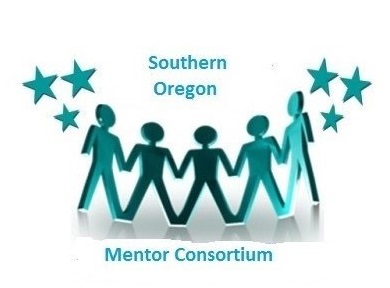 Southern Oregon Mentor ConsortiumAdministrative Mentor Meeting Schedule 2015-16 SOESDDateMeetingTimeLocationOctober 2, 2015Administrative Mentor CLASS net8:30 – 3:30Downstairs Conf. RoomNovember 17, 2015Administrative Mentor Roundtable8:30 – 12:30Downstairs Conf. RoomJanuary 14, 2016Administrative Mentor CLASS net8:30 – 3:30Upstairs Conf. RoomFebruary 11, 2016Administrative Mentor CLASS net8:30 – 3:30Upstairs Conf. RoomMarch 10, 2016Administrative Mentor CLASS net8:30 – 3:30Upstairs Conf. RoomMay 10, 2016Administrative Mentor Roundtable8:30 – 12:30Upstairs Conf. Room